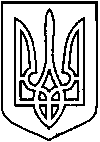 СЄВЄРОДОНЕЦЬКА МІСЬКА ВІЙСЬКОВО-ЦИВІЛЬНА АДМІНІСТРАЦІЯ  СЄВЄРОДОНЕЦЬКОГО РАЙОНУ  ЛУГАНСЬКОЇ  ОБЛАСТІРОЗПОРЯДЖЕННЯкерівника Сєвєродонецької міської  військово-цивільної адміністрації26 березня 2021  року                                                                                      № 213     Про внесення змін до рішення Сєвєродонецькоїміської ради від 30.01.2014 № 3427 Керуючись Законами України «Про військово-цивільні адміністрації»,   «Про місцеве самоврядування в Україні», враховуючи указ Президента України від 19.02.2021 № 62/2021 «Про утворення та реорганізацію військово-цивільних адміністрацій у Луганській області», постанову Верховної Ради України                        від 17.07.2020 № 807-ІХ «Про утворення та ліквідацію районів», розпорядження керівника Сєвєродонецької міської військово-цивільної адміністрації                              від 03.03.2021 № 11 «Про перейменування Фонду комунального майна Військово-цивільної адміністрації міста Сєвєродонецьк Луганської області»,зобов’язую:Внести наступні зміни до рішення Сєвєродонецької міської ради                        від 30.01.2014 № 3427 «Про затвердження Положення про порядок списання майна з балансу підприємств, установ та організацій, які підпорядковані Сєвєродонецькій міській раді»:  В усіх відмінках по тексту вказаного рішення та Додатку до нього  слова:«Сєвєродонецька міська рада»  замінити словами «Сєвєродонецька міська військово-цивільна адміністрація Сєвєродонецького району Луганської області»; «Фонд комунального майна Сєвєродонецької міської ради» замінити словами «Фонд комунального майна Сєвєродонецької міської військово-цивільної адміністрації Сєвєродонецького району Луганської області»;«територіальна громада м. Сєвєродонецька Луганської області» замінити словами «Сєвєродонецька міська територіальна громада Сєвєродонецького району Луганської області»;«міський голова» замінити словами «керівник Сєвєродонецької міської військово-цивільної адміністрації».Розпорядження керівника Військово-цивільної адміністрації                           міста Сєвєродонецьк Луганської області від 23.09.2020 № 474 «Про внесення змін до рішень Сєвєродонецької міської ради від 30.01.2014 року № 3427 та від 30.07.2015 року № 4640» вважати таким, що втратило чинність.Дане розпорядження підлягає оприлюдненню.Контроль за виконанням цього розпорядження покладаю на                             в.о. заступника керівника Сєвєродонецької міської військово-цивільної адміністрації Олега КУЗЬМІНОВА.Керівник Сєвєродонецької міськоївійськово-цивільної адміністрації 			      Олександр СТРЮК